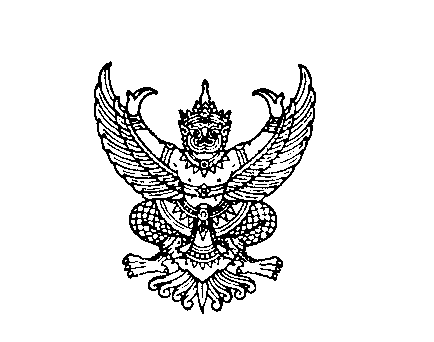 ที่ มท ๐๘20.2/ 						กรมส่งเสริมการปกครองท้องถิ่น							ถนนนครราชสีมา เขตดุสิต กทม. ๑๐๓๐๐						         กรกฎาคม  2๕64เรื่อง  การดำเนินการตามข้อหารือของสมาชิกสภาผู้แทนราษฎรเรียน  ผู้ว่าราชการจังหวัด ทุกจังหวัดสิ่งที่ส่งมาด้วย  สำเนาหนังสือสำนักเลขาธิการนายกรัฐมนตรี ที่ นร 0404/5075  ลงวันที่ 30 เมษายน 2564					        จำนวน 1 แผ่นด้วยกระทรวงมหาดไทยได้รับแจ้งจากสำนักเลขาธิการนายกรัฐมนตรีว่า นายศุภชัย โพธิ์สุ 
รองประธานสภาผู้แทนราษฎร คนที่สอง ปฏิบัติหน้าที่แทนประธานสภาผู้แทนราษฎร ได้มีหนังสือกราบเรียนนายกรัฐมนตรีเพื่อพิจารณาเกี่ยวกับข้อปรึกษาหารือของนางสิรินทร รามสูต สมาชิกสภาผู้แทนราษฎรจังหวัดน่าน พรรคเพื่อไทย ในคราวประชุมสภาผู้แทนราษฎร ชุดที่ 25 ปีที่ 2 ครั้งที่ 10 (สมัยสามัญประจำปีครั้งที่สอง) เมื่อวันที่ 17 ธันวาคม 2563 กรณีปัญหาเรื่องฝุ่นละอองขนาดเล็กไม่เกิน ๒.๕ ไมครอน (PM 2.5) ในสถานที่ท่องเที่ยวต่าง ๆ ซึ่งเกิดจากรถบัสขนาดใหญ่จอดรถไว้โดยไม่ดับเครื่องยนต์ เป็นการสร้าง PM 2.5 และยังไม่มีข้อบังคับ รวมถึงไม่มีหน่วยงานที่รับผิดชอบดูแลและจัดการอย่างจริงจัง จึงขอให้รัฐบาลได้กำหนดผู้ดูแล
ในเรื่องดังกล่าว ประกอบกับสำนักงานตำรวจแห่งชาติรายงานว่า กรณีดังกล่าวมีพระราชบัญญัติการสาธารณสุข พ.ศ. ๒๕๓๕ ระบุหลักกฎหมาย อำนาจหน้าที่ของเจ้าหนักงานที่เกี่ยวข้องและกำหนดความผิดไว้แล้ว 
ซึ่งในกรณีนี้เข้าข่ายเป็นเหตุรำคาญตามมาตรา ๒5 (๔) แห่งพระราชบัญญัติดังกล่าว โดยกฎหมายได้กำหนดอำนาจหน้าที่ของเจ้าพนักงานท้องถิ่นในการระงับหรือป้องกันมิให้ผู้หนึ่งผู้ใดก่อเหตุรำคาญในที่หรือ
ทางสาธารณะไว้ด้วย ดังนั้น เมื่อเจ้าพนักงานท้องถิ่นพบการกระทำดังกล่าวย่อมมีอำนาจออกคำสั่งเป็นหนังสือให้บุคคล ซึ่งเป็นต้นเหตุ ระงับ กำจัด และควบคุม หรือป้องกันไม่ให้เกิดเหตุรำคาญนั้นขึ้นอีก ตามนัยมาตรา ๒๖ และมาตรา ๒๗ แห่งพระราชบัญญัติการสาธารณสุข พ.ศ. ๒๕3๕ ทั้งนี้ หากผู้ถูกออกคำสั่งไม่ปฏิบัติตาม 
ถือเป็นความผิดตามมาตรา 74 ซึ่งมีโทษจำคุกไม่เกิน 1 เดือน หรือปรับไม่เกิน ๒,000 บาท หรือทั้งจำทั้งปรับ สำนักเลขาธิการนายกรัฐมนตรีได้นำเรื่องดังกล่าวกราบเรียนนายกรัฐมนตรีพิจารณาแล้ว มีบัญชาให้แจ้งกระทรวงมหาดไทยทราบ และพิจารณาดำเนินการตามอำนาจหน้าที่กระทรวงมหาดไทย		กรมส่งเสริมการปกครองท้องถิ่นพิจารณาแล้ว มีความเห็นเพิ่มเติมว่า พระราชบัญญัติส่งเสริมและรักษาคุณภาพสิ่งแวดล้อมแห่งชาติ พ.ศ. ๒๕๓๕ มาตรา ๖๔ บัญญัติให้ยานพาหนะที่จะนำมาใช้จะต้อง
ไม่ก่อให้เกิดมลพิษเกินกว่ามาตรฐานควบคุมมลพิษจากแหล่งกำเนิดตามมาตรา ๕5 โดยรัฐมนตรีตามคำแนะนำของคณะกรรมการควบคุมมลพิษและโดยความเห็นชอบของคณะกรรมการสิ่งแวดล้อมแห่งชาติมีอำนาจประกาศในราชกิจจานุเบกษากำหนดมาตรฐานควบคุมมลพิษจากการปล่อยทิ้งอากาศเสีย การปล่อยทิ้งของเสีย หรือมลพิษอื่นใดจากแหล่งกำเนิดออกสู่สิ่งแวดล้อม เพื่อรักษาคุณภาพสิ่งแวดล้อมให้ได้มาตรฐานคุณภาพสิ่งแวดล้อม ซึ่งกรมควบคุมมลพิษร่วมกับสำนักงานตำรวจแห่งชาติดำเนินการได้กับรถยนต์ตามพระราชบัญญัติรถยนต์ พ.ศ. ๒๕๒๒/ และกรมควบคุม...-2-และกรมควบคุมมลพิษร่วมกับกรมการขนส่งทางบกดำเนินการ ตรวจสอบ ตรวจจับ และห้ามใช้รถยนต์
ตามพระราชบัญญัติการขนส่งทางบก พ.ศ. ๒๕2๒ นอกจากนี้ในสถานที่เอกชนผู้เป็นเจ้าของ ผู้ครอบครอง หรือผู้รับผิดชอบสถานที่ ยังสามารถกำหนดแนวทางปฏิบัติการห้ามจอดรถยนต์โดยไม่ดับเครื่องยนต์ในสถานที่นั้น ๆ ได้ตามหลักกฎหมายแพ่ง ในการนี้ ขอความร่วมมือจังหวัดแจ้งองค์กรปกครองส่วนท้องถิ่นพิจารณาบูรณาการกับหน่วยงานที่เกี่ยวข้องในการบังคับใช้กฎหมาย เพื่อป้องกันและแก้ไขปัญหาดังกล่าวให้สอดคล้องกับอำนาจหน้าที่ขององค์กรปกครองส่วนท้องถิ่นตามที่กฎหมายกำหนด 	จึงเรียนมาเพื่อโปรดพิจารณา ขอแสดงความนับถือ(นายประยูร  รัตนเสนีย์)  อธิบดีกรมส่งเสริมการปกครองท้องถิ่นกรมส่งเสริมการปกครองท้องถิ่นกองสิ่งแวดล้อมท้องถิ่นโทร. 0 ๒๒๔๑ ๙๐๐๐ ต่อ 2112 โทรสาร ๐ ๒๒๔๑ 2066